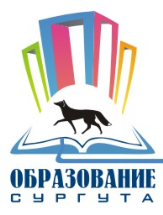 ПУБЛИЧНЫЙ ДОКЛАДО СОСТОЯНИИИ РЕЗУЛЬТАТАХДЕЯТЕЛЬНОСТИСИСТЕМЫ ОБРАЗОВАНИЯГОРОДА СУРГУТАВ 2012-2013 УЧЕБНОМ ГОДУг. Сургут2013 годОГЛАВЛЕНИЕ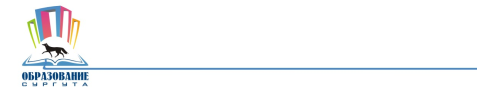 К ЧИТАТЕЛЮ	3ВВЕДЕНИЕ	41. ЦЕЛИ И ЗАДАЧИ МУНИЦИПАЛЬНОЙ СИСТЕМЫ ОБРАЗОВАНИЯ	52. ОБЩАЯ ХАРАКТЕРИСТИКА МУНИЦИПАЛЬНОЙ СИСТЕМЫ ОБРАЗОВАНИЯ	63. ДОСТУПНОСТЬ ОБРАЗОВАНИЯ	73.1. Доступность дошкольного образования	83.2. Доступность школьного образования	103.3. Вариативность образовательных услуг	103.4. Доступность дополнительного образования	134. РЕСУРСЫ СФЕРЫ ОБРАЗОВАНИЯ И ЭФФЕКТИВНОСТЬ ИХ ИСПОЛЬЗОВАНИЯ	154.1.Финансирование образования	154.2. Материально-техническая база образовательных учреждений	164.3. Кадровый потенциал образовательных учреждений	205. КАЧЕСТВО ОБРАЗОВАНИЯ – РЕЗУЛЬТАТ ДЕЯТЕЛЬНОСТИ МУНИЦИПАЛЬНОЙ СИСТЕМЫ ОБРАЗОВАНИЯ	225.1. Качество дошкольного образования	225.2. Качество общего образования	245.3. Качество воспитания и дополнительного образования обучающихся	275.4. Здоровье школьников	305.5. Удовлетворенность потребителей качеством образования	316. ПОЛОЖИТЕЛЬНЫЕ РЕЗУЛЬТАТЫ ДЕЯТЕЛЬНОСТИ МУНИЦИПАЛЬНОЙ ОБРАЗОВАТЕЛЬНОЙ СИСТЕМЫ	327. ОСНОВНЫЕ ЗАДАЧИ В СФЕРЕ ОБРАЗОВАНИЯ ГОРОДА	34К ЧИТАТЕЛЮПредставляем публичный доклад о состоянии и результатах деятельности системы образования города Сургута. Данный доклад издается ежегодно, начиная с 2007 года, и является отчетом об основных итогах, достижениях, проблемах сферы образования.В докладе использованы данные ежегодной статистической отчетности, показателей мониторинга социально-экономического развития города, информация об эффективности использования ресурсов системы образования, доступности и качества предоставляемых услуг дошкольного, общего и дополнительного образования. Большинство показателей представлены в динамике за последние три года, в сравнении с сопоставимыми городами ХМАО – Югры: Нижневартовском и Нефтеюганском.Обеспечивая информационную открытость и прозрачность системы образования города Сургута, посредством публичного доклада, мы надеемся на привлечение общественности к оценке работы муниципальных образовательных учреждений, подведомственных департаменту образования.Необходимо правильно определить перспективы, приоритетные направления развития и совершенствования системы образования и, прежде всего, с учетом мнения первоочередных потребителей образовательных услуг – родителей, а также представителей общественности, так как без общественной поддержки невозможно модернизировать такую сложную сферу, как образование. Приглашаем родителей, работников системы образования, представителей средств массовой информации, общественных организаций и всех заинтересованных лиц к дискуссии, надеемся, что публичный доклад станет информационной основой для взаимодействия.Ждем ваши отзывы, конструктивные советы, предложения и замечания! С уважением,директор департамента образования Администрации города					      Татьяна Николаевна ОсманкинаВВЕДЕНИЕКРАТКАЯ СОЦИАЛЬНО-ЭКОНОМИЧЕСКАЯ ХАРАКТЕРИСТИКА ГОРОДА СУРГУТАСургут – промышленный и культурный центр Среднего Приобья, производственный центр крупнейшего нефтяного района России, самый крупный город Ханты-Мансийского автономного округа - Югры, один из немногих российских региональных городов, превосходящих административный центр своего субъекта федерации, как по численности населения, так и по промышленному, экономическому и туристическому потенциалу. Среднегодовая численность постоянного населения увеличилась на 2,7% за отчетный год и составляет 321 тыс. человек (2011 г. – 312,6 тыс. чел.). Ключевые отрасли экономики города – энергетика и нефтедобыча. Лидером по приросту объемов является нефтедобыча, в структуре промышленного производства ее доля увеличилась с 30 до 35%. Сургутские ГРЭС-1 и ГРЭС-2, общая мощность которых составляет 8,9 тыс. МВт, обеспечивают более 75% выработки электроэнергии на территории региона. Город обладает значительным ресурсным потенциалом, позволяющим уверенно говорить о его инвестиционной привлекательности. Инвестиции в развитие непроизводственной сферы, в первую очередь, направляемые в жилищное строительство, здравоохранение, образование, составили 7,1 млрд. рублей или 109,5% к предыдущему году.Город является крупнейшим транспортным узлом территории, занимает ведущее место среди муниципальных образований по объему транспортных услуг, по производству электрической энергии, по объему платных услуг на душу населения, по среднедушевому потреблению товаров и услуг.ДЕМОГРАФИЧЕСКАЯ СИТУАЦИЯВ городе в течение всех последних лет сохраняется устойчивая тенденция к росту рождаемости. Уровень рождаемости в 3,4 раза превышает уровень смертности. Средний возраст жителей остался неизменным по сравнению с предыдущим годом и составил 34 года, что обусловлено высоким уровнем численности женщин активного репродуктивного возраста. Миграционный прирост населения - 4,2 тыс. человек.ДОХОДЫ НАСЕЛЕНИЯСреднемесячный денежный доход на душу населения в 2012 году увеличился и составил 44,3 тыс. руб. (2011 г. – 39,8 тыс. руб.), среднемесячная заработная плата одного работающего (по полному кругу предприятий) – 65,0 тыс. руб. (2011 г. – 55,3 тыс. руб.), среднемесячная трудовая пенсия по старости – 14,9 тыс. руб. (2011 г. – 13,5 тыс. руб.). Покупательная способность доходов населения, в том числе и заработной платы, увеличилась по сравнению с прошлым годом (2012 г. – 107,6%, 2011 г.–102%).Численность населения с денежными доходами ниже прожиточного минимума составляет 1,9% от общей численности населения (2011 год - 2%).ЗАНЯТОСТЬ НАСЕЛЕНИЯДоля экономически активного населения города осталась на уровне прошлого года  и составляет 59,5% от общего числа горожан. В промышленности трудится треть всего населения, занятого в экономике. Численность безработных по итогам 2012 года сократилась. Среди городов и районов автономного округа уровень общей безработицы в Сургуте один из самых низких (3,5% от экономически активного населения).1. ЦЕЛИ И ЗАДАЧИ МУНИЦИПАЛЬНОЙ СИСТЕМЫ ОБРАЗОВАНИЯОсновная цель деятельности департамента образования и подведомственных образовательных учреждений – формирование открытой, саморазвивающейся, информационно и технически оснащенной образовательной системы, способной в полной мере удовлетворять образовательные запросы личности и социума, обеспечивать доступность качественного образования.Для дости-жения стратеги-ческой цели в 2012-2013 учеб-ном году продол-жилось поэтапное решение следую-щих задач: в сфере дошколь-ного, общего и дополнительного образования: развитие сети образовательных учреждений различных типов, видов;обеспечение комплексной безопасности образовательной среды, включая  антитеррористическую, пожарную, техническую, экологическую и др. виды безопасности;обновление содержания, повышение качества и доступности образования;повышение профессиональной компетентности педагогических и управленческих кадров;обеспечение непрерывного сопровождения детей с учётом их особенностей, индивидуальных потребностей и способностей;создание условий для сохранения и укрепления здоровья обучающихся и воспитанников, воспитания здорового образа жизни;создание системы образовательных услуг, обеспечивающих развитие детей дошкольного возраста;создание системы ранней диагностики и постоянного сопровождения детей с учётом индивидуальных потребностей и способностей ребёнка;создание условий для формирования духовно-нравственной, социально-активной и успешной личности с высоким уровнем гражданских компетентностей;развитие информационной образовательной среды образовательного учреждения, широкое внедрение программ дистанционного обучения, цифровых и электронных средств обучения нового поколения;в сфере управления образовательной системой:развитие новых организационно-экономических механизмов, повышающих экономическую и социальную эффективность образовательных учреждений;внедрение информационно-коммуникационных технологий в управление образованием;внедрение новых моделей и механизмов управления образовательными учреждениями, способствующих повышению результативности деятельности и открытости сферы образования, развитие институтов общественного участия в образовании.2. ОБЩАЯ ХАРАКТЕРИСТИКА МУНИЦИПАЛЬНОЙ СИСТЕМЫ ОБРАЗОВАНИЯГородская образовательная система – это развитая сеть учреждений, которые предоставляют широкий спектр образовательных услуг различного уровня. В городе функционируют 178 учреждений дошкольного, общего, дополнительного, специального и профессионального образования разной ведомственной принадлежности. Это и бюджетные учреждения ХМАО – Югры, государственные и негосударственные образовательные учреждения, некоммерческие организации, имеющие лицензию на осуществление образовательной деятельности. Продолжают функционировать 11 учреждений высшего профессионального образования и 11 - среднего профессионального образования. 118 образовательных учреждений города являются муниципальными, в том числе 103 подведомственны департаменту образования (таблица 1). В 2012 году завершено строительство 3-х дошкольных образовательных учреждений на 760 мест, набор детей в данные детские сады будет осуществлен во второй половине 2013 года.С целью оптимизации сети муниципальных образовательных учреждений реорганизовано 6 муниципальных образовательных учреждений, изменен вид одного образовательного учреждения. Начата реорганизация еще 6 учреждений.Распоряжением Администрации города от 28.02.2012 №473 создано муниципальное казенное учреждение для детей, нуждающихся в психолого-педагогической и медико-социальной помощи «Центр диагностики и консультирования». Таблица 1Образовательные учреждения города Сургута,подведомственные департаменту образования (на 01.06.2013 г.)Программы дошкольного образования реализуют не только детские сады, но и общеобразовательные учреждения, в числе которых 1 гимназия, 2 прогимназии, 5 начальных школ-детских садов. Открыты 109 групп кратковременного пребывания (56 групп в отдельных помещениях, 53 в функционирующих группах) для 1 224 детей. Общее образование предоставляется как в традиционной очной форме, так и в заочной, очно-заочной формах, в форме экстерната. Подавляющее большинство детей обучаются в очной форме (99,2%). 115 детей с ограниченными возможностями здоровья обучаются на дому (из них 79 инвалидов). 2 детей обучаются в форме семейного образования, осваивают школьные программы в семье, а промежуточную и итоговую аттестации проходят в образовательном учреждении.В Сургуте обучаются 24,2 тыс. студентов по 126 специальностям. Большинство учреждений профессионального образования (14), работающих на территории города, являются филиалами учреждений, расположенных в других субъектах Российской Федерации. Департамент образования осуществляет взаимодействие с ними по согласованию формы обучения, плана набора и подготовки специалистов и др.3. ДОСТУПНОСТЬ ОБРАЗОВАНИЯРешению такой важнейшей государственной задачи, как обеспечение доступности образования, во многом способствует сеть образовательных учреждений различных типов и видов. Представленное в них разнообразие образовательных услуг определяется требованиями государственных образовательных стандартов, потребностями обучающихся и их родителей.Положительная динамика численности населения в возрасте от 0 до 17 (включительно) лет обеспечивается за счет роста численности зарегистрированных детей от 0 до 6 лет, которые составляют в 2012 году 46,8% (67 683 человека) от общей численности детского населения (2011 г. – 65 405 чел.). Распределение образовательных учреждений по территории города направлено на удовлетворение потребностей жителей в образовательных услугах. Однако активная застройка новых микрорайонов требует расширения муниципальной сети образовательных учреждений. Особенно остро указанная проблема стоит в 5А, 33, 20А, 31, 30, 32 микрорайонах.Численность обучающихся и воспитанников образовательных учреж-дений города выше, чем число зарегистрированных детей (диаграмма 1), что объясняется наличием непостоянного населения города. Например, в школах обучаются более 817 детей иностранных граждан, а также дети граждан Российской Федерации из других городов, которые проживают на территории Сургута и имеют право на получение образования соответствующего уровня.По данным статистики, в систему муниципального дошкольного образования вовлечены 15 717 детей, общее образование в муниципальных дневных общеобразовательных учреждениях получают 36 119 человек (кроме того, в вечерней школе (ОСОШ) учатся 583 человека, в негосударственных школах – 411 человек). Более 1,3 тыс. подростков 16-17 лет получают профессиональное образование. Снижение численности несовершеннолетних студентов (2011 г. – 3 606 человек) обусловлено особенностями демографической ситуации, переходом на 11(12)-летнее обучение в школе, а также изменением условий получения высшего образования на базе среднего профессионального образования.39 тыс. человек охвачено дополнительным образованием в учреждениях дополнительного образования и общеобразовательных учреждениях города.3.1. Доступность дошкольного образованияВажнейшей задачей является обеспечение услугой дошкольного образования. Качественное воспитание, обучение, развитие, а также присмотр, уход и оздоровление детей даст возможность подрастающему поколению более подготовленным перейти на новую ступень образования.В 2012 г. до 61,5% увеличился охват дошкольным образованием детей в возрасте 1-6 лет (диаграммы 2, 3). При этом 75% детей в возрасте от 3 до 7 лет предоставлена возможность посещать муниципальные детские сады.Это стало возможным благодаря увеличению на 594 места мощности сети за счет открытия групп 12-часового пребывания детей в гимназии «Лаборатория Салахова», Прогимназии, детских садах №50 «Солнышко», №78 «Ивушка».На сегодняшний день все родители, воспитывающие детей в возрасте от 5 до 6 лет, имеют возможность определить ребенка в детский сад для получения услуги дошкольного образования как в группах 12-ти часового пребывания, так и в группах кратковременного пребывания.С целью обеспечения единства семейного и общественного воспитания, формирования родительской компетент-ности и оказания семье психолого-педагогической помощи, поддержки развития ребёнка с 2011 года на базе трех дошкольных образовательных учреждений (№22 «Сказка», №56 «Искорка», №77 «Бусинка») открыты консультативные пункты для родителей, чьи дети не посещают детские сады. Консультативные пункты открыты посредством сотрудничества учителей-логопедов и педагогов-психологов с родителями  и их детьми  в форме групповых и индивидуальных занятий. В 2012 году количество консультативных пунктов для родителей увеличилось до шести. Дополнительно открыты консультативные пункты в детских садах №8 «Огонек», №39 «Белоснежка», №79 «Садко». В 2012 году организована реализация вариативных форм дошкольного образования - центр игровой поддержки (ДОУ №75 «Лебёдушка»), родительский лекторий (ДОУ №71 «Дельфин»), служба ранней помощи (ДОУ № 64 «Радуга»), «Клуб будущего родителя» (ДОУ № 28 «Калинка»). Очередь на предоставление места в детском саду в 2012 году незначительно снизилась до 18 204 человек (2011 г. – 18 640 чел.), из них численность детей от 3 до 7 лет, нуждающихся в услугах дошкольного образования, составляет – 3 166 человек. В Нефтеюганске и Нижневартовске очередность составляет более 6 и 7 тысяч детей соответственно. Для решения задач повышения доступности дошкольного образования в 2013 году продолжится строительство 4-х детских садов на 860 мест. Это позволит увеличить охват детей в возрасте от 3 до 7 лет дошкольным образованием в муниципальных детских садах.В городе востребованы услуги присмотра, ухода и развития детей дошкольного возраста, оказываемые негосударственными организациями и учреждениями. Сегодня услугами малого и среднего предпринимательства в сфере дошкольного образования охвачено 4 540 детей в возрасте от 1,5 до 6 лет. Из них, 858 детей посещают центры дневного пребывания, 3 682 – центры дошкольного образования и развития. График работы данных структур зависит от запросов потребителей услуги: от 12-часового до почасового пребывания детей. Наиболее востребованы данные услуги родителями, имеющими детей в возрасте с 1,5 до 4 лет.С сентября 2012 года реализуется пилотный проект «Взаимодействие муниципальных дошкольных образовательных учреждений с частными детскими садами на условиях аренды муниципального имущества» с целью содействия субъектам малого и среднего предпринимательства (далее - МСП), оказывающим услуги детям дошкольного возраста, в получении лицензии на ведение образовательной деятельности.В течение года осуществляется организационная поддержка субъектов малого и среднего предпринимательства, в части:оказания консультативных услуг по вопросам лицензирования образовательной деятельности, организации питания детей, создания развивающей среды в группах для детей дошкольного возраста, изменений в нормативно-правовых актах в области дошкольного образования;организации участия руководителей частных дошкольных организаций в совещаниях заведующих муниципальных детских садов;методического сопровождения участия субъектов МСП в «Конкурсе ХМАО-Югры на реализацию лучших программ (проектов) по организации групп для детей раннего возраста, групп кратковременного пребывания, групп семейного воспитания, групп присмотра и ухода с целью расширения услуг по предоставлению общедоступного дошкольного образования, услуг по присмотру и уходу неорганизованным детям от 1 года до 5 лет в 2012 году». Победители данного регионального конкурса (6 субъектов МСП) получили финансовую поддержку в общей сумме 2 млн. 20 тыс. рублей.Дефицит мест в муниципальных дошкольных образовательных учреждениях в ближайшей перспективе будет сохраняться в связи с несоответствием темпов рождаемости и темпов строительства детских садов. Однако, во исполнение Указа Президента от 07.05.2012г. №599 посредством строительства новых детских садов к 2015 году планируется увеличить до 85% долю детей в возрасте от 3 до 7 лет, посещающих дошкольные учреждения.3.2. Доступность школьного образованияОхват школьным образованием на ступенях начального и основного общего образования выше средних значений по округу. Основным образованием охвачены все дети, проживающие на территории города. Охват средним (полным) общим образованием в школах вырос до 70% (2011 г. – 59%), что объясняется ростом численности детей в возрасте 16-17 лет. По сравнению с 2011 годом на 1,84% (2012 год – 31,54%) увеличилась доля обучающихся во вторую смену, что связано с увеличением количества первых классов и обязательностью их обучения в первую смену. Эта тенденция отмечается и в сопоставимых территориях (диаграмма 4).Несмотря на то, что средняя наполняемость классов (24,63 человека) увеличилась по сравнению с предыдущим годом на 0,23 и приближена к нормативу (25 человек), количество детей в классах по школам распределяется неравномерно, что зависит от расположения школ и типа здания (типовое или приспособленное). 20,8% общеобразовательных учреждений, расположенных в нетиповых зданиях, в соответствии с санитарными предписаниями надзорных органов имеют наполняемость классов не более 22-х человек. По прогнозам в течение пяти ближайших лет количество детей школьного возраста будет увеличиваться примерно на 1,5 тысячи человек в год, что в условиях отсутствия строительства новых школ приведет к увеличению средней наполняемости классов и загруженности школ, превышающей мощность имеющихся зданий.Решение проблем организации учебно-воспитательного процесса в соответствии с санитарными правилами и нормами в среднесрочной перспективе возможно при вводе в эксплуатацию новых современных зданий школ во вновь застраиваемых микрорайонах города.3.3. Вариативность образовательных услугОдним из показателей качественного образования является вариативность образовательных услуг. Осуществляя образовательный процесс муниципальные дошкольные образовательные учреждения реализуют основные общеобразовательные программы дошкольного образования, разработанные на основе различных рекомендованных примерных основных общеобразовательных программ дошкольного образования, в соответствии с приоритетными направлениями своей деятельности (таблица 2). Таблица 2При организации учебного процесса учитываются интересы, возможности и способности обучаю-щихся. Кроме общеобразовательных классов открыты специальные (коррекционные) классы различных видов. Образование повышенного уровня можно получить в классах с углубленным изучением предметов, профильных классах (диаграмма 5).Доля обучающихся в гимназиях, лицеях, средних школах с углубленным изучением отдельных предметов в Сургуте составляет 36,54% обучающихся (в Нижневартовске – 20,61%, в Нефтеюганске – 19,09%) (диаграмма 6). В 2012-2013 учебном году охват профильным обучением обучающихся 10–11-х классов по сравнению с 2011-2012 учебным годом увеличился на 5,9% (с 71,8 до 77,7%) (диаграмма 7).Профильное обучение в общеобразовательных учреждениях осуществлялось по профилям естествен-но-научной, технологической и гумани-тарной направленностей (диаграмма 8). Сохраняется тенденция повышения запроса на профили технологической направленности. Запрос на профили гуманитарной и естественно-научной направленностей остался на прежнем уровне.Реализация сетевой модели профильного обучения обеспечена сетевыми профильными группами для старшеклассников на базе медицинского института, института гуманитарного образования и спорта, института естественных и технических наук Сургутского государственного университета ХМАО - Югры, Сургутского института нефти и газа (филиал) Тюменского государственного нефтегазового университета. Обучение в профильных классах общеобразовательных учреждений города осуществлялось при взаимодействии с Сургутским государственным университетом ХМАО - Югры и Сургутским государственным педагогическим университетом.Продолжается реализация совместных проектов работодателей, заинтересованных в подготовке будущих специалистов, с общеобразовательными учреждениями города. СОШ №19 совместно с ГРЭС-2 осуществляет подготовку обучающихся 10-11-х классов на технологическом профиле, УМВД России по г. Сургуту тесно сотрудничает с лицеем имени генерал-майора Хисматулина Василия Ивановича в обучении лицеистов по юридическому профилю, СОШ №46 совместно с Учебным центром Федеральной противопожарной службы обучает старшеклассников пожарно-спасательного профиля по циклу технических и тактических дисциплин. В зависимости от вида образовательного учреждения от 40% до 100% выпускников выбирают и сдают ЕГЭ по профильным предметам, более 60% выпускников продолжают обучение по профилю в учреждениях профессионального образования.Для реализации возможностей профильного самоопределения обучающихся, оказания помощи в выборе профессии с учетом востребованности на рынке труда, во всех общеобразовательных учреждениях города ведется целенаправленная предпрофильная подготовка обучающихся 8-9-х классов.Образование детей с ограниченными возможностями здоровьяАнализ статистических данных последних трех лет показывает, что число детей- инвалидов, получающих дошкольное и общее образование в системе образования города, ежегодно увеличивается. В городе существует устойчивый и при этом разноплановый запрос на специальное (коррекционное) образование.Число воспитанников с ограниченными возможностями здоровья (далее ОВЗ) в детских садах в 2012 году составило 533 человека (в 2011 году – 558 чел.), из них 47 детей-инвалидов. Услуга дошкольного образования предоставляется воспитанникам с ограниченными возможностями здоровья как в группах компенсирующего назначения, так и в общеразвивающих группах. В дошкольных учреждениях города функционируют 129 групп компенсирующего назначения, групп оздоровительной направленности для детей, имеющих проблемы в развитии. Это больше, чем в 2010 году, но потребность в данных группах в полном объеме не удовлетворена (число детей, в возрасте от 3-х до 6-ти лет, состоящих в очереди на зачисление в группы компенсирующего назначения, составляет 1263 человека).Обучение и воспитание детей с ОВЗ осуществляется по нескольким направлениям: дифференцированное обучение в специальных (коррекционных) общеобразовательных учреждениях, подведомственных Департаменту образования и молодежной политики ХМАО – Югры, обучение в специальных (коррекционных) классах и дошкольных группах муниципальных образовательных учреждений и интегрированное обучение в общеобразовательных классах школ.В дошкольных учреждениях города создаются условия для инклюзивного образования детей с особыми образовательными потребностями. Интеграция таких детей в группах возрастной нормы является успешным опытом: например, на базе детского сада №11 «Машенька» с 2009 года функционирует группа комбинированной направленности для детей слабослышащих после кохлеарной имплантации, где совместно обучаются дети-инвалиды по слуху и дети возрастной нормы. Эффективность работы логопедических групп подтверждается стабильно высоким процентом выпускников без нарушения речи (2012 г. – 77%, 2011 г. - 76,6%).В муниципальных бюджетных общеобразовательных учреждениях города в 2012-2013 учебном году обучаются 694 ребенка с ограниченными возможностями здоровья, из них 227 детей-инвалидов. В системе общего образования реализуются следующие модели обучения и воспитания: Для обеспечения оптимальных условий обучения и воспитания детей с ОВЗ специалистами территориальной межведомственной психолого-медико-педагогической комиссии (далее – ТМПМПК) в 2012 году регулярно осуществлялось комплексное диагностическое обследование детей с целью определения индивидуального образовательного маршрута и предоставления возможности получения квалифицированной коррекционно-развивающей помощи (таблица 3).Деятельность ТМПМПК позволяет совместно с дошкольными образовательными и общеобразовательными учреждениями решать вопросы ранней диагностики нарушений в развитии, предупреждения отклонений в развитии детей, сопровождения ребенка в образовательном пространстве, преодоления затруднений в учебе, решения проблем личностного развития, профориентации.В 2012 году для обеспечения доступа в образовательные учреждения оборудованы пандусами входные группы в НШ-ДС №39, СОШ №18 имени В.Я. Алексеева, СОШ №27.3.4. Доступность дополнительного образованияДополнительное образование в 5-ти муниципальных учреждениях дополни-тельного образования детей, подведом-ственных департаменту образования, получают 7 101 человек. Небольшая пропускная способность зданий учреж-дений дополнительного образования компенсируется открытием объединений и секций на базе общеобразовательных учреждений города. Всего в учреждениях дополнительного образования детей функционируют 622 объединения, из них 230 организованы на территории общеобразовательных учреждений.В общеобразовательных учреждениях реализуются 293 дополнительные образовательные программы, которые осваивают более 15 тысяч детей в 1 054 объединениях дополнительного образования.В 2012 году организована деятельность 5-ти новых центров дополнительного образования детей, созданных на базах общеобразовательных учреждений (2 центра в гимназии «Лаборатория Салахова», по одному центру в СОШ №10, НОШ №30, лицее №3). Всего в 10-ти центрах занимаются 5 270 обучающихся из разных школ города. Каждый из центров ориентирован либо на отдельную категорию детей (среди которых дети-инвалиды и одаренные дети), либо на реализацию того или иного актуального направления дополнительного образования.Спектр дополнительных образовательных услуг и возможность их выбора для потребителей ежегодно расширяется. Приоритетными являются художественно-эстетическое, физкультурно-спортивное и техническое направления. Структура занятости детей по основным направлениям дополнительного образования (с учётом возможной одновременной занятости детей в нескольких объединениях) в учрежде-ниях, подведомственных департаменту образования, представлена в диаграмме 9. Охват дополнительным образо-ванием детей в учреждениях дополнительного образования детей, подведомственных департаменту образования, составляет 19,66% обучающихся (диаграмма 10). В целом в городе в 20-ти муниципальных учреждениях дополнительного образо-вания детей (включая 15 учреждений, подведомственных департаменту куль-туры, молодежной политики и спорта Администрации города) занято 39,9% детей в возрасте от 5 до 18 лет. Стабильность контингента обучающихся и количества объединений по основным видам деятельности в системе дополнительного образования подтверждают востребованность этого вида образования, его современный статус. Однако недостаток учреждений дополнительного образования детей в городе не позволяет наращивать охват детей данным видом образовательных услуг. 4. РЕСУРСЫ СФЕРЫ ОБРАЗОВАНИЯ И ЭФФЕКТИВНОСТЬ ИХ ИСПОЛЬЗОВАНИЯ4.1.Финансирование образованияУсловия образования в значительной степени зависят от финансовых ресурсов. Департамент образования финансирует 107 муниципальных учреждений. Консолидированный бюджет формируется из трех источников: федеральный (0,65%), окружной (57,17%), местный бюджет (42,18%). Учитывая изменение правового положения муниципальных образовательных учреждений с 01.01.2011, доходы от приносящей доход деятельности образовательных учреждений являются собственными доходами учреждений и в бюджете города не утверждаются.Основная доля средств окружного бюджета обусловлена выделением субвенций на реализацию программ общего образования, питание обучающихся и выплату ежемесячного вознаграждения за классное руководство. Бюджет образования в 2012 году увеличился, его доля в бюджете города выросла на 5,3% и составила 40,1%, из них 35% – финансирование учреждений, подведомственных департаменту образования (диаграмма 11). В общем объеме бюджетных средств большую долю занимают расходы на общее образование (диаграмма 12).В 2012 году расходы на отрасль «Образование» в бюджете города составили 8,82 млрд. руб. (в 2011 году – 7,18 млрд. руб.), объем бюджетных ассигнований образова-ния возрос на 22,7% по отношению к предыдущему году (диаграмма 13).Для привлечения дополнитель-ных финансовых средств учрежде-ния, подведомственные департаменту образования, активно участвуют в окружных целевых программах, мероприятиях и конкурсах в рамках приоритетного национального проекта «Образование». В частности, в 2012 году образовательными учреждениями привлечено дополнительных средств в виде грантов и премий 1,8 млн. руб., средств депутатов окружной и областной Думы на сумму 21,1 млн. рублей. В 2012 году город Сургут участвовал в реализации региональной целевой программы «Новая школа Югры на 2010–2013 годы и на период до 2015 года», в соответствии с которой привлечены дополнительные средства автономного округа в сумме более 249,6 млн. руб. Данные средства были направлены на ремонт муниципальных образова-тельных учреждений, приобретение учебного оборудования, технических средств обучения, монтаж локально-вычислительных сетей, установку систем видеонаблюдения, благоустрой-ство территории, укрепление мате-риально-технической базы учреждений.Расходы на одного обучающегося, воспитанника, получающего услугу дошкольного (143 680 руб.), общего образования (155 006 руб.), значительно выросли (диаграммы 14, 15), что обусловлено введением механизма нормативно-подушевого финансирования общеобразовательных учреждений, повышением заработной платы работников образовательных учреждений и увеличением ставок страховых взносов во внебюджетные фонды.Начиная с 2010 года объем субвенции на реализацию основных общеобразовательных программ образо-вательных учреждений определяется исходя из численности обучающихся и регионального норматива на одного обучающегося. Применение механизма подушевого финансирования в условиях роста численности обучающихся ведет к увеличению объема финансирования из бюджета автономного округа, и позволяет улучшать оснащенность общеобразовательных учреждений учебным оборудованием. В городе продолжает действовать система оказания муниципальных услуг на основе муниципального задания, регулярно проверяется соблюдение стандартов качества оказания муниципальных услуг образовательными учреждениями, что способствует повышению эффективности бюджетных расходов, оптимизации использования ресурсов и позволяет контролировать качество предоставляемых услуг. 4.2. Материально-техническая база образовательных учрежденийУсловия обученияУсловия, в которых находятся обучающиеся и воспитанники, непосредственно влияют на результаты их обучения и состояние здоровья. Все образовательные учреждения города имеют все виды благоустройства, 80% учреждений размещаются в типовых зданиях; в каждой пятой школе и в каждом третьем детском саду функционируют бассейны; 99% образовательных учреждений имеют спортивные залы.В 2012 году введены в эксплуатацию: здание одного детского сада на 260 мест, два здания спортивных центров с универсальными игровыми залами (лицей №1, СОШ №38); выполнен комплексный текущий ремонт зданий: детских садов №32 «Аист» и № 78 «Ивушка», дошкольного отделения начальной школы-детского сада №42, СОШ №5, проведен выборочный текущий ремонт зданий 66-ти образовательных учреждений. В 2013 году введены в эксплуатацию: здание двух детских садов на 500 мест; два здания спортивных центров с универсальными игровыми залами (СОШ №27, лицей №3). В настоящее время ведутся работы по комплексному текущему ремонту трех зданий образовательных учреждений: ООШ №35, ЦДТ; здания прогимназии гимназии №4, которое после завершения ремонта, 30.09.2013г., планируется к возврату в систему дошкольного образования.В 2012 году существенно увеличены расходы на обновление материально-технической базы образовательных учреждений. На приобретение торгово-технологического, прачечного, холодильного, игрового оборудования и мебели израсходовано 59 млн. руб. Финансирование обновления материально-технической базы в последующие годы на уровне 2010-2012 годов позволит поэтапно оборудовать подведомственные образовательные учреждения в соответствии с современными требованиями к оснащенности. Несмотря на некоторую положительную динамику, нерешенной проблемой остается высокая изношенность основных фондов (зданий, инженерных сетей). Основная часть зданий образовательных учреждений построена до 1990 года и находится в процессе длительной эксплуатации (средний срок эксплуатации – 25,09 лет) без проведения капитального ремонта. Опережающие темпы морального и физического износа зданий образовательных учреждений темпов их строительства, капитального ремонта и реконструкции приводят к увеличению доли зданий, не соответствующих основным требованиям СанПиН (диаграмма 16). В перспективный план комплексного ремонта до 2015 года включено 18 образовательных учреждений. Ежегодно в учреждениях выполняются мероприятия по выполнению предписаний надзорных органов.В 2012 году выполнен 181 пункт предписаний территориального отдела Управления Роспотребнадзор на общую сумму 275,647 млн. руб. В связи с выделением дополнительного финансирования из средств субъекта Федерации на ремонт зданий и замену изношенной ученической мебели и торгово-технологического оборудования в рамках целевой окружной программы «Новая школа Югры на 2010-2013 годы на период до 2015 года» увеличилось количество выполненных пунктов предписаний по сравнению с 2011 годом (диаграмма 17). Информатизация образовательного процессаВ 2012 году создание единой информационно-образовательной среды осуществлялось в рамках  целевой программы «Новая школа Югры на 2010 - 2013 годы и на период до 2015 года» (I подпрограмма) по нескольким направлениям: монтаж локально-вычислительной сети осуществлен в 26-ти образовательных учреждениях на сумму 3,9 млн. руб;автоматизированные места (АРМ) педагога и интерактивные устройства приобрели 18 образовательных учреждений на сумму 12,86 млн. руб.;лабораторные комплекты приобрели 17 образовательных учреждений на сумму 8,44 млн. руб. Приобретены комплекты образовательной робототехники для обучающихся начальных классов на сумму 10,02 млн. руб.К началу нового 2012-2013 учебного года во всех кабинетах информатики школ города смонтированы локальные вычислительные сети. В 37 образовательных учреждениях (82,2%) в учебных кабинетах смонтированы школьные локальные сети. 87% школ в каждом учебном кабинете имеют выход в сеть Интернет. Скорость подключения к Интернету составляет до 2 Мбит/с. В рамках модернизации школьной локальной вычислительной сети к городской сети передачи данных и сети Интернет были подключены дополнительно 1 100 рабочих мест. Таким образом, общее количество рабочих мест, имеющих подключение к сети передачи данных и Интернету, на 1 января 2013 года составило 3 540. К началу 2013-2014 учебного года планируется монтаж школьной локальной сети с выходом в Интернет в 100% образовательных учреждений.В связи с внедрением Федеральных государственных образовательных стандартов в приоритетном порядке было осуществлено оснащение кабинетов инновационным оборудованием:93,6% кабинетов начальной школы, 43% учебных кабинетов основной и старшей школы оснащены АРМ педагога и интерактивными комплексами;100% образовательных учреждений оснащены цифровыми лабораториями на ступени начального образования, 75% – на ступени основной школы;75% образовательных учреждений оснащены учебно-наглядными пособиями на ступени начального образования;около 80% рабочих мест педагогов оборудованы АРМ;23% образовательных учреждений (11 учреждений) имеют в наличии комплекты образовательной робототехники.В 28% специализированных кабинетов общеобразовательных учреждений поступило новое учебное оборудование, имеется 58 мобильных компьютерных классов, 33% морально устаревшей вычислительной техники, непригодной к использованию в учебном процессе, заменено.Также в 30 образовательных учреждениях города были поставлены комплекты с оборудованием и цифровыми образовательными ресурсами (ЦОР) в соответствии с государственными контрактами, которые заключил Департамент образования и молодежной политики ХМАО-Югры. В комплекты входят: мобильный класс, интерактивная доска, проектор, набор датчиков для цифровых лабораторий, учебно-наглядные пособия для начальных классов, ЦОР для интерактивных досок по всем предметам начальных классов, документкамера. Повышена обеспеченность школьников компьютерами (в 2005 г. на каждый компьютер приходилось 48 школьников, в 2012 году - 10 школьников) (диаграмма 18).В 2013 году планируется приобретение комплектов образовательной робототехники для 15 образовательных учреждений на сумму 13,034 млн. руб. и современных средств информатизации на сумму 32,96 млн. руб.Департаментом образования и образовательными учреждениями ведется целенаправленная работа по соблюдению законодательства, направленного на защиту несовершеннолетних от информации, наносящей вред их здоровью, нравственному и духовному развитию. Во всех образовательных учреждениях осуществляется контентная фильтрация Интернет-ресурсов, не совместимых с задачами образования. Организация питания и медицинского обслуживанияВ образовательных учреждениях созданы условия для организации питания и медицинского обслуживания детей.В 2012 году для 100% обучающихся общеобразовательных учреждений организовано горячее питание, в том числе для 58% (20 487) по расширенному меню (с учетом родительской платы). 8% (2 846) детей льготных категорий были обеспечены бесплатными завтраками и обедами за счет средств округа на сумму 106 руб. (диаграмма 19).Стоимость школьного питания для родителей обучающихся 1-4-х классов составила 41 рубль, 5-11-х классов - 55 рублей, детей в группе продленного дня – 100 рублей.В школах для организации горячего питания обучающихся используется индустриальная централизованная модель (приготовление блюд и/или охлажденных полуфабрикатов высокой степени готовности на фабрике-кухне с последующей доготовкой в пищеблоках общеобразовательных учреждений). На основании муниципального контракта в 2012 году СГМУП «Комбинат школьного питания» (КШП) является исполнителем муниципального заказа на оказание услуг по организации горячего питания обучающихся в 44 муниципальных общеобразовательных учреждениях. КШП имеет сертификат соответствия на предоставление услуги по изготовлению кулинарной продукции и кондитерских изделий, реализацию продукции вне предприятия. В муниципальном бюджетном общеобразовательном учреждении гимназии «Лаборатория Салахова» горячее питание обучающихся осуществляется в столовой, работающей на сырье.В соответствии с СанПиН 2.4.5.2409-08 горячее питание обучающихся во всех общеобразовательных учреждениях организовано в соответствии с режимом учебных занятий на переменах продолжительностью не менее 20 минут. Для детей, посещающих группу продленного дня, дополнительно организован полдник.По данным ежегодного социологического исследования оценка по показателю «Качество питания детей в школьной столовой, буфете» в 2012 году среди родителей составила 7,4 балла, среди обучающихся – 6,7 балла из 10 возможных. Это свидетельствует о достаточно высокой степени удовлетворенности режимом, разнообразием, объемом, рационом питания в школах города.Медицинское обслуживание дошкольников и школьников осуществляется медицинскими работниками муниципальных учреждений здравоохранения по территориальному принципу с соблюдением лицензионных требований.По данным комитета по здравоохранению Администрации города для медицинского обеспечения деятельности муниципальных образовательных учреждений утверждены 306,75 штатных должностей, из них: врачей – 40,25; средних медицинских работников – 266,5. Укомплектованность по занятым должностям составляет 91,5%, по физическим лицам в целом 62,27%, в т.ч. по дошкольным учреждениям – 61,8%, по общеобразовательным учреждениям – 69%. Необходимо дальнейшее доукомплектование штатов квалифицированными медицинскими работниками.4.3. Кадровый потенциал образовательных учрежденийВ условиях модернизации образования, в целях обеспечения его нового качества и эффективности особую актуальность приобретает задача совершенствования профессионализма педагогических кадров. Решение данных вопросов предусматривает необходимость проведения мероприятий, способствующих повышению компетентности педагогических и руководящих работников, повышению их социального статуса.Образовательные учреждения города всех видов и типов на 97% обеспечены педагогическими работниками. На сегодняшний день численность работников образовательных учреждений, подведомственных департаменту образования, составляет 8 550 человек, из них 3 755 чел. непосредственно осуществляют образовательный процесс (в общеобразовательных учреждениях – 2 190 учителей, в детских садах – 1 451 воспитатель, в учреждениях дополнительного образования детей – 114 педагогов дополнительного образования). Более 70% педагогов имеют опыт работы 10 и более лет. В течение ряда лет отмечается рост числа вакансий воспитателей, что вызвано уходом на пенсию педагогов, достигших пенсионного возраста, а также вводом новых детских садов. Имеются вакансии учителей начальных классов, что вызвано ежегодным увеличением количества начальных классов.В 2012 году доля педагогических работников с высшей квалификационной категорией составляет 26%, с первой - 37%. Увеличилась доля педагогических работников, имеющих высшее образование (диаграмма 20). Это вызвано стремлением педагогов соответствовать современным запросам потребителей к качеству образования, введением новой системы оплаты труда и ростом зависимости заработной платы от уровня образования. В школах Сургута продолжает расти число преподавателей пенсионного возраста, при этом темпы роста снижаются (диаграмма 21). Доля работающих пенсионеров в образовательных учреждениях города возросла за год на 3% (с 24,7% до 27,7%), это меньше чем в Нижневартовске (на 6,7%) и в Нефтеюганске (на 3,9%). Доля педагогов-мужчин в школах составляет 10%.Средняя заработная плата работников школ выросла в 2012 году по отношению к 2011 г. на 27,6%, детских садов – на 17,6%, работников учреждений дополнительного образования – на 18,9% (диаграмма 22). Соотношение среднемесячной заработной платы учителя (56 350 руб.) и средней зарплаты по городу (65 049 руб.) свидетельствует о сохранении положительной динамики в 2012 г. заработной платы учителей, что создает предпосылки для повышения конкурентоспособности профессии учителя и привлекательности для молодых специалистов (диаграмма 23). В 2012 году победителями федерального конкурса в рамках  приоритетного национального проекта «Образование» стали 4 сургутских учителя (2 педагога гимназии «Лаборатория Салахова», по одному педагогу СОШ №1 с УИОП, СОШ №8 имени Сибирцева А.Н.), в 2013 г. – учителя СОШ №44, НШ-ДС №43.Освоение новых педагогических технологий педагогическими работниками образовательных учреждений осуществлялось по двум направлениям: на курсах повышения квалификации и на семинарах. Обучение прошли более 1,5 тысяч (1539) педагогов разных предметных областей, что составляет 41% от общей численности педагогических работников образовательных учреждений. Всего при участии Информационно-методического центра проведено свыше 30 курсов повышения квалификации и обучающих семинаров.Основными направлениями повышения квалификации стали: подготовка педагогов к введению ФГОС начального общего образования (57% от общего числа проведенных обучающих мероприятий), а также управление образовательным процессом (13%), современные образовательные технологии (в т.ч. ИКТ) (13%). Доля педагогов, прошедших курсы повышения квалификации, в 2012 году составляет 41%, что в два раза превышает норматив (диаграмма 24). В 2012 году при работе с педагогами города активно применялись такие формы работы, как видеоконференции, вебинары. При работе с обучающимися учителями используются медиа-, интерактивные технологии.Продолжает функционировать сайт городского сетевого педагогического сообщества СурВики (http://surwiki.ru), на котором организуются и проводятся в режиме off-line конкурсы, конференции, проекты  как для обучающихся, так и для педагогов, проходит обсуждение актуальных вопросов в образовании. Кроме того, с заглавной  страницы сайта можно перейти на личную страницу директора Департамента образования Администрации города Сургута и в разделе «Обсуждение» задать вопрос и получить на него ответ. Число пользователей на сайте увеличилось  до 9000, а число страниц  до 15000.В течение 2012 года было проведено 19 семинаров в области информационных технологий, в которых приняло участие более 1500 педагогов; 4 конкурса, с участием более 300 педагогов и 500 обучающихся. Сегодня педагоги города не только являются активными пользователями социальных сетей, но и имеют свои образовательные страницы, сайты в Интернете, которые используют для организации дистанционной работы с обучающимися.В 2012, 2013 годах проведен ряд мероприятий, направленных на популяризацию профессии учителя, среди которых – первый этап телевизионного проекта «Мой учитель», благодаря которому началась общественная дискуссия с привлечением подрастающего поколения к формированию общественного идеала личности школьного учителя, конкурс инновационных образовательных проектов «Молодые молодым». Его цель – реализация инновационных образовательных проектов, раскрытие творческого потенциала молодых специалистов в образовательных учреждениях и учреждениях культуры, молодежной политики и спорта. В 2012 году конкурс проводился в последний раз, на смену ему организован слет молодых педагогов «Вектор роста», в программе которого деловые игры, мастер-классы, интеллектуальные спарринги, работа с тренерами и экспертами федерального уровня. Слет призван помочь молодым педагогам стать лидерами, быть проактивными и работать на опережение.Совместно с СурГПУ реализуется проект «Вернись учителем в родную школу». Результатом целенаправленной работы в данном направлении  является рост числа молодых специалистов в образовательных учреждениях, подведомственных департаменту образования,  со 174 чел. в 2008 г. до 358 чел. – в 2013 г.5. КАЧЕСТВО ОБРАЗОВАНИЯ – РЕЗУЛЬТАТ ДЕЯТЕЛЬНОСТИ МУНИЦИПАЛЬНОЙ СИСТЕМЫ ОБРАЗОВАНИЯКачественное образование – важнейшее условие успешности человека в любой сфере деятельности. 5.1. Качество дошкольного образованияКачество дошкольного образования мы представляем по двум показателям: готовность к школе и здоровье дошкольников. С 2012 года дважды в течение учебного года (сентябрь, апрель) в образовательных учреждениях, реализующих основную общеобразовательную программу дошкольного образования, осуществляются диагностические и оценочные процедуры по исследованию готовности воспитанников к освоению программ начального общего образования.Для оценки качества готовности воспитанников старшего дошкольного возраста  (от 5 до 7 лет) к освоению программ начального общего образования используется  диагностический комплекс «Диагностика готовности ребенка к школе» под редакцией Н.Е. Вераксы. Информация о результатах диагностических процедур в обязательном порядке доводится до сведения родителей (законных представителей) детей. По данным дошкольных образо-вательных учрежде-ний 98,6% выпус-кников детских са-дов готовы к обучению в школе (таблица 4). Для создания равных стартовых возможностей для поступления в школу в городе внедрены вариативные формы предшкольного образования. В детских садах открыты группы крат-ковременного пребывания для подго-товки к школе, в 40 общеобразо-вательных учреждениях работают школы будущего первоклассника, что позволило в 2012 году охватить предшкольной подготовкой 82% детей 5–6-ти летнего возраста.В 2012 году показатель «Количество заболеваний детей за год» составил 2,04 ед./чел. (диаграмма 25). Незначительные изменения в количестве заболеваний детей за год в расчете на одного воспитанника обусловлено следующими причинами: выявление детей с признаками ОРВИ на ранних стадиях заболевания (проведение качественного утреннего фильтра), увеличение числа карантинов по ветряной оспе, гриппу. Структура заболеваемости детей, посещающих дошкольные образовательные учреждения, не изменилась: наиболее распространены болезни нервной системы, на втором месте – болезни костно – мышечной системы, на третьем – болезни органов пищеварения. Отмечается увеличение количества детей со средним физическим развитием  на 3,64%, с развитием ниже среднего на 6,7%, уменьшилось число детей с физическим развитием выше среднего на 24,1%. В 2012 году уменьшилось число детей, нуждающихся в занятиях корригирующей гимнастикой с 26% (2011 г.) до 22,7%, при этом охват нуждающихся занятиями снизился с 41% (2011 г.) до 34%.По данным комитета по здравоохранению состояние здоровья детей, посещающих дошкольные образовательные учреждения города, не имеет тенденции к ухудшению. За 3 последних года остается стабильной доля дошкольников с первой группой здоровья (практически здоровые дети) – 13,2% в 2010 году; 13,3% в 2012 году, а также доля детей с третьей группой здоровья (имеющих хроническую патологию) – 5%. Количество дней, пропущенных по болезни, в расчете на одного ребенка дошкольного возраста, уменьшилось на 1,2 дней/чел. (в 2011 году – 20,0 дн./чел., а 2012 -18,8 дн./чел.) (диаграмма 26). Таким образом, можно сделать вывод, что в 2012 году воспитанники болели реже и продолжительность заболеваний сократилась. 5.2. Качество общего образованияОсновные статистические показатели учебных результатов: общая успеваемость обучающихся, доля обучающихся на «4» и «5», результаты ЕГЭ, предметных олимпиад, научно-практических конференций и продолжение образования выпускниками школ.С 1 сентября 2012 года в общеобразовательных учреждениях города по новым образовательным стандартам начального и основного общего образования обучаются 9 829 человек: из них 8 561 – в штатном режиме, 1 268 – в режиме опережающего введения ФГОС. В сравнении с 2011 годом количество обучающихся по новым федеральным стандартам увеличилось с 12,9% до 26, 8%.98,7% обучающихся школ в 2012 году освоили образовательные программы, из них 47,6% обучаются на «4» и «5» (диаграмма 27). Общая успеваемость осталась на уровне прошлого года, а качественная выросла на 1,9%.До 0,66% снизилась доля обучающихся 2–10 классов, оставленных на повторный курс обучения (2010 г. – 0,94%). По итогам 2011-2012 учебного года 25 выпускников 9-х классов (из них 14 – выпускники вечерних (сменных) общеобразовательных школ), 95 выпускников 11(12)-х классов выпущены со справкой (из них 67 – выпускников вечерних (сменных) общеобразовательных школ) оставлены на повторный курс обучения (таблица 5)Результаты независимой оценки образовательных достижений выпускниковИнструментом независимой оценки образовательных достижений выпускников является новая форма аттестации девятиклассников и единый государственный экзамен. С 2009 года ЕГЭ проводится в штатном режиме. Ежегодно около 90% (в 2011 г. – 91,5%, в 2012 г. - 89%) выпускников 11(12)-х классов успешно сдают ЕГЭ и достигают установленного минимального количества баллов по всем выбранным предметам (диаграмма 28). На протяжении 4-х лет увеличивается доля выпускников, успешно сдавших и получивших  свидетельство о результатах ЕГЭ по трём и более предметам (с 81,9% в 2009 г. до 90,8% в 2012 г.).Результаты экзаменов выпускников 11-х классов по обязательным предметам – русскому языку и математике – свидетельствуют о сохранении в течение двух последних лет доли выпускников, преодолевших установленный минимальный порог по количеству баллов, на уровне 97-99%.Три выпускника 11-х классов набрали максимально возможное количество баллов (100) на ЕГЭ по русскому языку (2 чел.), информатике и ИКТ (1 чел.).Ежегодно увеличивается доля выпускников, набравших свыше 90 баллов по итогам ЕГЭ (диаграмма 29). За последние пять лет выросла доля выпускников 11-х классов, получивших медали «За особые успехи в учении» (с 1,7% в 2007 году до 4,5% в 2012 году). В течение 2010-2012 годов данный показатель остается стабильным. Лидерами по числу медалистов в 2011-2012 учебном году стали гимназия "Лаборатория Салахова", СОШ №46 с УИОП - по 8, лицей №1 - 7, СОШ №5 – 5, СОШ №10 с УИОП, СОШ №25 – по 4 медалиста. Похвальной грамотой «За особые успехи в изучении отдельных предметов» награждены 155 (11,4%) выпускников 11-х классов (в 2011 году – 197 чел. - 11,4%). Аттестат с отличием за курс основного общего образования получили в 2012 году 89 (2,9%) выпускников 9-х классов (в 2011 году – 93 чел. - 2,9%). Похвальной грамотой «За особые успехи в изучении отдельных предметов» награждены 206 выпускников 9-х классов (2011 году – 203 чел.).Распределение выпускников95,4% выпускников 11-х классов в 2012 г. продолжили обучение в учреждениях профессионального образования, это больше, чем в прошлом году на 6,13% (диаграмма 30). 55,6% выпускников 2012 года поступили в высшие учебные заведения на территории ХМАО – Югры.Поддержка талантливых детейВ муниципальной системе образования создаются условия для выявления, поддержки и развития способных и талантливых детей в области науки, техники, искусства и спорта.В 2012-2013 учебном году с целью организации подготовки обучающихся города к участию во всероссийской олимпиаде школьников на базе СОШ №10 с углубленным изучением отдельных предметов и гимназии «Лаборатория Салахова» созданы Центры дополнительного образования по работе с одаренными детьми.Повысилась активность участия школьников в окружных, всероссийских, международных дистанционных олимпиадах, конкурсах и турнирах с 1 429 участий в 2007 году до 37 312 в 2011-2012 учебном году. Лидируют по числу участников:международный математический конкурс – игра «Кенгуру» (6 425чел.);международный игровой конкурс по английскому языку «Британский бульдог» (3 835 чел.);всероссийские конкурсы АНО «Центр развития молодежи» (3 833 чел.) и др.Победителями дистанционных интеллектуальных, творческих олимпиад, конкурсов, турниров, образовательных проектов окружного, всероссийского, международного уровней стали 602 школьника, призёрами – 535, дипломантами – 552, лауреатами – 795.Команда города Сургута на региональном этапе олимпиады школьников в 2013 году заняла II место по количеству первых мест (6 обучающихся стали победителями, 20 - призёрами) (диаграмма 31, таблица 6). Общая численность участников регионального этапа составила 177 обучающихся. С 1998 года город Сургут является участником Российской научно-социальной программы для молодежи и школьников «Шаг в будущее». В образовательных учреждениях города работают 42 научных общества, в которых занимаются 3000 обучающихся (2007 г. – 1 519 чел.).Численность участников городского интеллектуального марафона для обучающихся 4-11-х классов в 2013 году составила 909 человек.В городском соревновании «Шаг в будущее. Юниор» приняли участие 177 обучающихся 4–7-х классов.В 2012-2013 учебном году количество победителей и призеров окружной конференции «Шаг в будущее» снизилось в связи с установленной для города Сургута квотой участия – 7 человек (таблица 7).Победителями и призерами XX Всероссийской научной конференции молодых исследователей «Шаг в будущее» стали 7 обучающихся образовательных учреждений города (СОШ №10 с УИОП; гимназия «Лаборатория Салахова», СОШ №15). Специальные награды получили 2 обучающихся. По итогам муниципального конкурса по результатам образовательных, творческих и спортивных достижений, социально значимой деятельности дипломы и призы в денежной форме получили 60 победителей.Свыше 500 обучающихся муниципальных учреждений получают ежемесячные стипендии:за отличные успехи в учёбе (обучающиеся 5–11-х классов муниципальных общеобразовательных учреждений); за достижение высоких показателей в учебной, научной, творческой деятельности, городских, окружных, областных, всероссийских, международных олимпиадах, конкурсах, выставках, научно-исследовательских программах и других проектах (обучающиеся 10–11-х классов муниципальных общеобразовательных учреждений, обучающиеся муниципальных учреждений дополнительного образования);за достижение высоких результатов в соревновательной деятельности (обучающиеся спортивных школ).5.3. Качество воспитания и дополнительного образования обучающихсяВ соответствии с Концепцией духовно-нравственного развития и воспитания личности гражданина России, требованиями федерального государственного образовательного стандарта воспитание школьников в муниципальной системе образования осуществляется через учебную, внеурочную деятельность, общешкольные и городские воспитательные мероприятия. В целях повышения эффективности работы образовательных учреждений, создания условий для предъявления обучающимися образова-тельных результатов ежегодно постановлением Администрации города утверждается календарь городских массовых мероприятий (приложение 1). Результативность участия обучающихся в различных фестивалях и конкурсах представлена в диаграмме 32 (призовые места).Более 12 тыс. обучающихся (это каждый третий ребенок) имеют возможность принимать участие в деятельности органов ученического самоуправления и детских общественных объединений: юные инспекторы дорожного движения, юные жуковцы, пожарные, добровольцы, патриоты, экологи, техники и др. Школьный актив города представляет информацию о проблемах, успехах сургутских школьников Губернатору ХМАО-Югры, Главе, Думе, Администрации города Сургута, Уполномоченному по правам ребенка в УрФО. 1 сентября 2012 года в подарок от Главы города каждый первоклассник получил дневник Сургутского первоклассника, который содержит краеведческую информацию, фотографии и выдержки из биографии людей, внесших значимый вклад в развитие нашего города. Темы, затронутые в дневнике - это повод для родителей обсудить с ребенком важные вопросы – безопасность, патриотизм, возможность проявить интерес к истории города. Заметки на каждой странице – это напоминание для родителей о том, что еще раз нужно составить с ребенком разговор о его безопасности. В декабре 2012 года при поддержке департамента образования Администрации города стартовал муниципальный проект «Три ратных поля России в Сургуте», созданный по инициативе автономного учреждения среднего профессионального образования Ханты-Мансийского автономного округа – Югры «Сургутский профессиональный колледж». Цель проекта – создание единого образовательно-воспитательного пространства, способствующего развитию у обучающихся познавательного интереса к изучению истории России, воспитанию духовно-нравственных качеств и формированию гражданской идентичности. Участники проекта – муниципальные бюджетные общеобразовательные учреждения, подведомственные департаменту образования Администрации города: средние общеобразовательные школы №3, 13, 27 и гимназия №2.В 2012 году началось формирование современной, интересной детям образовательной среды для развития научно-технического направления деятельности школьников. Для Станции юных техников и Межшкольного учебного комбината получено 2 технопарка. Высокотехнологическое оборудование каждого технопарка общей стоимостью 13 млн. руб. включает в себя: модуль «Мир естествознания», «Мир науки и техники», «Мир музыки и искусства», «Мир моделирования». Для образовательных учреждений приобретены комплекты робототехники на общую сумму 6 млн. 512 тыс. рублей. Ресурсным центром по развитию образовательной робототехники стало учреждение дополнительного образования детей «Станция юных техников». 1-2 марта 2013 года в Сургуте прошли первые соревнования по робототехнике, в которых приняли участие 27 команд из 11 образовательных учреждений. Творческие коллективы образовательных учреждений имеют возможность ежегодно представлять свой опыт на городских фестивалях детского творчества (таблица 8). Таблица 84 коллектива образовательных учреждений имеют звание «Образцовый творческий коллектив»: «Театр Книги» (СОШ №1 с УИОП); студия фольклорного пения «Варенька» («Центр детского творчества»); ансамбль народного танца «Калына» («Центр детского творчества»); хор «Лира» (лицей №3). С целью информирования обучающихся и родителей о создании условий для развития детей в городской среде в электронном справочнике с картой города «2GIS» разработан дополнительный слой «Сургут – город, доброжелательный к детям». С 1 сентября в рамках реализации федерального государственного стандарта в части организации внеурочной деятельности обучающихся между учреждениями, подведомственными департаменту образования и департаменту культуры, молодежной политики и спорта, организовано межведомственное взаимодействие. Такое сотрудничество позволяет максимально использовать потенциал культурно-образовательной среды города, способствует социализации и включению детей в личностно значимые виды деятельности (таблица 9).Таблица 9Результаты профилактической работы среди подростковРешение задачи профилактики правонарушений среди несовершеннолетних в городе Сургуте осуществляется комплексно и носит системный характер. Это стало возможным благодаря тому, что вся работа системы профилактики нацелена на единый результат - снижение уровня преступности и правонарушений несовершеннолетних, повышение уровня их правосознания.Деятельность департамента образования, образовательных учреждений осуществляется во взаимодействии с социальными партнерами (с 2012 года – на основе межведомственного плана), что позволяет качественно решать вопросы по оказанию помощи несовершеннолетним, оказавшимся в трудной жизненной ситуации, по профилактике преступлений и правонарушений несовершеннолетних, злоупотребления наркотическими и психоактивными веществами, дорожно-транспортных происшествий с детьми, профилактике экстремизма, этносепаратизма и этнической нетерпимости.Количество несовершеннолетних в возрасте 14-17 лет, совершивших преступления в 2012 году, уменьшилось на 7,7% по сравнению с предыдущим годом (2011 г.- 181 чел., 2012 г. – 167 чел.) (диаграмма 33). 79% от общего числа несовершеннолетних участников преступлений (2011 г. – 142, 2012 г. - 126) составляют обучающиеся образовательных учреждений города. Количество преступлений, совершенных несовершеннолетними в возрасте от 7 до 18 лет, уменьшилось и составило 185 преступлений (в 2011 г. – 216).Доля преступлений, совершенных  несовершеннолетними 14-17 лет, сохраняется на уровне более 7% (диаграмма 34). По состоянию на 01.01.2013 г. на профилактическом учете в ОДН УМВД России по городу Сургуту состоит 263 обучающихся муниципальных бюджетных общеобразовательных учреждений (в 2011 г. - 231 человек).Ежемесячно осуществляется мониторинг числа детей, уклоняю-щихся от обучения по причине бродяжничества, семейного неблаго-получия. По каждому выявленному факту принимаются соответствующие меры. Образовательные учреждения привлекают данную категорию обучающихся к занятиям в системе дополнительного образования, что обеспечивает социальную адаптацию, социально-педагогическую поддержку, продуктивную организацию свободного времени школьников, становится одним из определяющих факторов развития склонностей детей, способностей и интересов, их социального и профессионального самоопределения. С 2011 года город Сургут является площадкой для проведения добровольного тестирования обучающихся 8-11-х классов с целью профилактики немедицинского потребления наркотических средств и психотропных веществ. В 2012 году в двух тестированиях приняли участие более 11 000 обучающихся. В ходе тестирования ни одного факта употребления наркотических средств не выявлено.Ежегодно проводится межведомственная операция «Подросток», участниками которой являются педагоги, обучающиеся, родители 45 образовательных учреждений.Организация межведомственного взаимодействия с субъектами системы профилактики, анализ и коррекция организации работы служб психолого-педагогического и медико-социального сопровождения с несовершеннолетними, их родителями, педагогами по вопросам формирования законопослушного поведения несовершеннолетних, профилактике употребления психоактивных веществ, профилактике насилия в отношении несовершеннолетних, жестокого обращения с детьми остается одним из основных направлений работы департамента образования.5.4. Здоровье школьниковСохранение и укрепление здоровья детей является важнейшим показателем качества образования. Здоровье - результат общественного воздействия на ребенка,  зависящий не только от его  физиологических особенностей, но и от компетентности всех субъектов, участвующих в обеспечении условий для его развития, воспитания и обучения, включая и образовательное учреждение, несущее всю полноту ответственности за здоровье и благополучие детей.На базе всех образовательных учреждений города созданы Центры образовательных программ здоровьесбережения, задачами которых является формирование приоритетов здорового образа жизни участников образовательного процесса, повышение уровня культуры здоровья через внедрение здоровьеформирующих образовательных технологий; снижение рисков заболеваемости детей, вызванной вирусными инфекциями, заболеваниями асоциального характера.Ежегодно в образовательных учреждениях осуществляются профилактические осмотры детей и подростков (углубленный медицинский осмотр). В общеобразовательных учреждениях профилактический осмотр прошли 99,7% обучающихся.Доля обучающихся, отнесённых к I группе здоровья, т. е. практически здоровых детей, возросла с 12,4% в 2011 году до 13,6% в 2012 году (таблица 10). Количество детей с хронической патологией уменьшилось на 9%.В 2012 году значение показателя «Соотношение доли детей, имеющих отклонения в здоровье (с понижением остроты слуха, с дефектом речи, со сколиозом, с нарушением осанки) в возрасте 15 лет, с долей таких детей перед поступлением в школу» по сравнению с прошлым годом уменьшилось на 0,22 ед. (диаграмма 35). По результатам комплексной оценки состояния здоровья детей-школьников в 2012 году основные группы заболеваний распределились следующим образом:Наиболее часто встречающиеся – болезни костно – мышечной системы у 33,3% детей, при этом в конце 1 года обучения у 35%, у подростков - 42,8%; На втором месте – болезни глаза у 23,1% детей, в конце 1 года обучения это – 16,9%, у подростков – 36%;На третьем -  болезни органов пищеварения у 14,6% детей, в конце 1 года обучения это – 15,7%,  у подростков - 16,7%;На четвертом -  болезни эндокринной системы 13,9% детей, в конце 1 года обучения это – 12,9%,  у подростков - 20,55%;На пятом – болезни нервной системы у 14,5% детей,  в конце 1 года обучения это – 16,8%, у подростков - 11,5%.Количество школьников со средним физическим развитием увеличилось на 3,6% за счет снижения числа детей с физическим развитием выше среднего на 13,7%.Отмечается незначительное снижение количества детей, отнесенных к основной физкультурной группе, на 1,16%, уменьшение числа детей, занимающихся в подготовительной группе, на 0,54% (таблица 11).Осознавая, что уровень здоровья связан в том числе, и с факторами образовательной среды, работа по сохранению и укреплению здоровья детей остается в числе наиболее приоритетных для образовательных учреждений города. 5.5. Удовлетворенность потребителей качеством образованияВ декабре 2012 года в городе Сургуте было проведено анкетирование родителей 97-ми образовательных учреждений города посредством on-line опроса с целью получения оценки качества общего, дошкольного, дополнительного образования, работы лагерей с дневным пребыванием детей. В on-line опросе приняли участие 19 804 человека (диаграмма 36). Результаты оценки качества работы образова-тельных учреждений пред-ставлены в таблице 12. Наиболее высоко оценено родителями дош-кольников санитарно-гигиеническое состояние детских садов. Родители школьников высоко оценили работу классных руководителей. Родители детей, посещающих учреж-дения дополнительного образования, отметили отношение педагогов к детям и родителям. Родители обучающихся, посещающих пришкольные лагеря наиболее высоко оценили обслуживание прилегающей территории в период работы лагеря.6. ПОЛОЖИТЕЛЬНЫЕ РЕЗУЛЬТАТЫ ДЕЯТЕЛЬНОСТИ МУНИЦИПАЛЬНОЙ ОБРАЗОВАТЕЛЬНОЙ СИСТЕМЫ 1. Обеспечение государственных гарантий доступности качественного образования: увеличение до 75% охвата детей в возрасте от 3 до 7 лет дошкольным образованием, рост числа обучающихся в общеобразовательных учреждениях;реорганизация сети образовательных учреждений в соответствии с задачами инновационного развития и экономической целесообразности;отработка алгоритма деятельности муниципальных образовательных учреждений по выявлению и учету детей, подлежащих обучению; сопровождение муниципального банка данных о детях, не посещающих или обеспечение дистанционного обучения детей с ограниченными возможностями здоровья (2012 г. – 56 чел., 2013 г. - 80 чел.).2. Обеспечение условий для повышения эффективности управления качеством образования: в сфере экспертизы качества образования проведение государственной (итоговой) аттестации выпускников, освоивших образовательные программы среднего (полного) общего образования, в форме ЕГЭ в штатном режиме, без нарушений порядка проведения экзамена; отработка в рамках формирования общероссийской системы оценки качества образования (ОСОКО) механизмов проведения государственной (итоговой) аттестации выпускников, освоивших образовательные программы основного общего образования, в новой форме по двенадцати учебным предметам; использование данных региональной системы оценки качества образования  для анализа деятельности образовательных учреждений и выявления тенденций в развитии муниципальной системы образования.в сфере повышения инновационного потенциала системы образования развитие вариативности образовательных программ, в том числе в соответствии с особыми образовательными потребностями; оптимизация сети инновационных площадок города (присвоение статуса инновационной площадки 31 образовательному учреждению; статуса методической площадки – 20 ОУ, стажировочной – 1 ОУ); продолжение работы в статусе региональной пилотной площадки – 10 образовательных учреждений, региональной инновационной площадки – 3 ОУ, стажировочной – 4 ОУ; федеральной экспериментальной площадки – 5 ОУ;успешное участие представителей муниципальной образовательной системы в Приоритетном национальном проекте «Образование» в 2012, 2013 году: победа 6-ти учителей школ города в федеральном конкурсе лучших учителей; 7-ми педагогов – в региональных конкурсах;распространение опыта работы инновационных школ-победителей ПНПО и лучших учителей.в сфере выявления и сопровождения одаренных детей апробация новых форм работы с одаренными детьми (создание центров дополнительного образования на базе гимназия «Лаборатория Салахова» и СОШ №10 с УИОП);в области усиления воспитательного потенциала образовательного процесса реализация новых подходов в организации внеурочной занятости, увеличение занятости детей вне зависимости от ведомственной принадлежности посещаемого им образовательного учреждения (охват обучающихся услугами дополнительного образования составляет 76%);проведение городских детских творческих конкурсов, разнообразных по форме и соответствующих различным направлениям деятельности; стабильно высокое количество участников конкурсов во всех возрастных группах, победы школьников на региональном и всероссийском уровнях; в сфере развития системы государственно-общественного управления образованием - усиление общественного участия в управлении образованием, совершенствование форм и механизмов взаимодействия структур управления образованием и потребителей образовательных услуг (увеличение количества органов государственно-общественного управления образованием на дошкольном уровне; совершенствование нормативной базы ГОУО); - подготовка публичных докладов департамента образования «О состоянии и перспективах развития системы образования города Сургута», всех муниципальных образовательных учреждений, их презентация в сети Интернет для широкого круга общественности; 3. Совершенствование условий образовательного процесса: материально-технических, кадровых, финансовых: эффективное использование новых информационных технологий в образовательном процессе и управлении им: количество обучающихся на 1 компьютер составило в 2012-2013 учебном году 10 человек; постоянное обновление и пополнение компьютерного парка, в 82% образовательных учреждениях функционируют локальные вычислительные сети; во всех общеобразовательных учреждениях имеется высокоскоростной выход в Интернет, все муниципальные общеобразовательные учреждения начали внедрение программного комплекса для создания единой информационной образовательной среды и предоставления услуги «электронный дневник» для родителей;реализация комплекса мер, направленных на постоянное повышение компетенций городского педагогического сообщества: индивидуализация, развитие новых форм и методов методического сопровождения учителя, классного руководителя; пополнение кадрового состава за счет притока молодых квалифицированных кадров, их методическая и социальная поддержка.7. ОСНОВНЫЕ ЗАДАЧИ В СФЕРЕ ОБРАЗОВАНИЯ ГОРОДАДальнейшая деятельность департамента образования и подведомственных образовательных учреждений в перспективе будет направлена на обеспечение реализации долгосрочной государственной политики, сформулированной в основных документах феде-рального уровня.Утверждение Националь-ной стратегии действий в интересах детей на 2012-2013 годы (указ Президента РФ от 01.06.2012 №761) потребовало разработки межведомственного плана мероприятий по её реализации на муниципальном уровне.Перед системой образования ставятся следующие задачи:обеспечение охвата всех детей общим образованием соответствующего уровня;введение федерального государственного стандарта общего образования в штатном режиме во всех 1-3-х классах общеобразовательных учреждениях, в пилотном режиме – в 4-6-х классах отдельных образовательных учреждений;развитие научно-технического и математического образования в муниципальных образовательных учреждениях;повышение доступности дошкольного образования за счет строительства и ввода в эксплуатацию новых детских садов;дальнейшая оптимизация сети образовательных учреждений в условиях увеличения численности обучающихся начальных классов, создание школ – ступеней;обеспечение повышения квалификации педагогических и управленческих кадров для решения задач, стоящих перед системой образования (в т.ч. с использованием персонифицированной модели);дальнейшая модернизация материально-технической базы образовательных учреждений города;совершенствование информационно-образовательного пространства муниципальной системы образования, оказание услуг в электронном виде;повышение воспитательного потенциала системы образования.Уважаемый Читатель!Приглашаем Вас к диалогу. Ждём Ваши замечания и конструктивные предложения, готовы ответить на любые вопросы. Надеемся на Ваше активное участие в развитии муниципальной системы образования.Наши координаты:Телефон: 8 (3462) 52-53-38Факс:  8 (3462) 52-53-94			     Электронный адрес: don@admsurgut.ruПриложение 1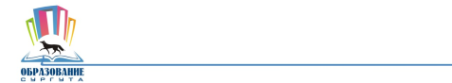 Мероприятия, проводимые в различных формах с обучающимися Сургута№ п/пТипы и виды образовательных учрежденийКол-во (ед.)1.Дошкольные образовательные учреждения:521.детские сады компенсирующего, комбинированного, общеразвивающего вида341.центр развития ребенка - детский сад 31.детские сады присмотра и оздоровления, детские сады152.Учреждения общего образования:462.лицеи, гимназии, школы с углубленным изучением предметов122.средние общеобразовательные школы222.основная общеобразовательная школа12.начальные общеобразовательные школы22.начальные школы – детские сады52.прогимназии22.вечернее (сменное) общеобразовательное учреждениеоткрытая (сменная) общеобразовательная школа12.межшкольный учебный комбинат13.Учреждения дополнительного образования детей:53.центры детского творчества23.центр плавания13.станция юных натуралистов13.станция юных техников1ВСЕГО:ВСЕГО:103Примерные основные общеобразовательные программы, используемые для разработки основных общеобразовательных программ дошкольного образованияДоля учреждений, использующих примерные основные образовательные программы,  в общем числе учреждений, % Доля учреждений, использующих примерные основные образовательные программы,  в общем числе учреждений, % Доля учреждений, использующих примерные основные образовательные программы,  в общем числе учреждений, % Примерные основные общеобразовательные программы, используемые для разработки основных общеобразовательных программ дошкольного образования2010-20112011-20122012-2013«От рождения до школы» под редакцией Н.Е. Вераксы, Т.С. Комаровой, М.А. Васильевой-30,6149«Программа обучения и воспитания в детском саду» под редакцией М.А. Васильевой51,832,6524,5«Детство» под редакцией В.И. Логинова17,916,3212,3«Развитие» под редакцией Л.А. Венгера12,512,246«Радуга» под редакцией Т.Н. Дороновой5,44,094,1«Сообщество» - международный проект института «Открытое общество»5,4--«Школа 2100» (в т.ч. «Детский сад 2100») под редакцией А.А. Леонтьева7,14,094,1Учебный годВсегоРадуга детстваРадуга детстваТеатраль-ная веснаТеатраль-ная веснаЯ люблю тебя, РоссияЯ люблю тебя, РоссияЩедрый вечерЩедрый вечерКалей-доскопКалей-доскопСозвез-диеСозвез-диеСолнце для всехСолнце для всехЗвездная капельЗвездная капельУчебный годВсегоЧисло детей-участниковКол-во ОУЧисло детей-участниковКол-во ОУЧисло детей-участниковКол-во ОУЧисло детей-участниковКол-во ОУЧисло детей-участников вКол-во ОУЧисло детей-участниковКол-во ОУЧисло детей-участниковКол-во ОУЧисло детей-участников Кол-во ОУ2009-20103090150151420321151675038--9431210372010-201139101474513503010516--66039982427736946492011-20123 8041258481341781049--1303131042102556№Ресурсные центры по организации внеурочной деятельностиОбщеобразовательные учреждения, осуществляющие взаимодействие с ресурсными центрами Совместно реализуемые программы и проекты1.МБУК «Централизованная библиотечная система»СОШ №4начальная школа - детский сад №39Читательская копилка2.МБУК «Сургутский краеведческий музей»лицей №3По следам черно-бурого лиса3.МБУ историко-культурный центр «Старый Сургут»гимназия №4Живые ремесла, Край мой – Югра, Экология Земли, Краеведческая редакция4.МБОУ ДОД «Детская школа искусств №2»СОШ №22Культурный альянс5.МБУ по работе с подростками и молодежью по месту жительства «Вариант»СОШ №3Организация внеурочной деятельности учащихся СОШ №3  посредством взаимодействия с молодежным центром технического моделирования «Амулет»6.МАОУ ДОД СДЮСШОР «Олимп»начальная школа - детский сад №43Путь к олимпу№Направления воспитанияФормы работы с обучающимися1Формирование способности к самостоятельной образовательной, учебно-исследовательской, проектной и коммуникативной деятельности Муниципальный этап Всероссийской олимпиады школьников, мероприятия проекта «Новое пространство России», интеллектуальные игры среди обучающихся МБОУ «Что? Где? Когда?», «Брейн-ринг», телекоммуникационный проектный конкурс «Отчизна Дон Кихотов», конкурсы социальных проектов и др.2Воспитание гражданской идентичности, гражданской позиции, уважения к правам,  свободам и обязанностям  человекаАкции, конкурсы, мероприятия Школьного актива города, городская конференция школьников, правовая акция «Я - гражданин России», конкурс лидеров детских общественных объединений «Лидер 21 века», слет детских общественных объединений, городское молодежное шествие «Будущее Сургута – это мы!» 3Воспитание  патриотизма, готовности служению Отечеству и его защитеФестиваль военно-патриотической песни «Димитриевская суббота», военно-спортивные игры: «Зарница», «Орленок», «Щит», мероприятия в рамках празднования Дней воинской славы России, военно-спортивная игра «День призывника», слет отрядов «Юные жуковцы», городской смотр строя и песни, фестиваль патриотической песни «Я люблю тебя, Россия» 4Формирование толерантного сознания и поведения личности в поликультурном миреФестиваль национальных культур «Калейдоскоп», мероприятия проекта «Растем вместе», в том числе: акция «Флаг содружества сургутских школьников», акция «Растем вместе», приуроченная к Международному дню толерантности, фестиваль проектов социальной рекламы «Растем вместе», проект «Три ратных поля России» и т.д.5Формирование  ценностей безопасного  образа жизниПрофилактическая акция «Внимание, дети!», мероприятия проекта «Карта безопасного детства», слет отрядов юных инспекторов движения, конкурс «Палитра безопасности» и т.д.6Формирование эстетического отношения к миру, ценностного отношения к прекрасному Фестивали детского и юношеского творчества  «Театральная весна», «Радуга детства», «Звездная капель»  и т.д.7Формирование ценностного отношения к отечественному культурно-историческому наследиюКирилло-Мефодиевские чтения, фестиваль школьных музеев, фестиваль русской культуры «Истоки», мероприятия, приуроченные к празднованию Дня славянской письменности и культуры  и др.8Формирование основ экологического мышления, приобретение опыта природоохранной деятельностиСлет экологов, конкурс «Марш юных экологов», экологические природоохранные  акции для обучающихся 1-4-х классов: «Кормушка», «Елочка», «Капелька», конкурс «Земля - наш дом, в котором мы живем», практическая конференция для младших школьников по вопросам экологии «Открываем мир для себя», конкурс «Сохраним цветущий мир Югры»9Формирование инженерно-конструкторских  способностей и технического мышленияКонкурс технического творчества, выставка детского технического творчества «От идеи до воплощения», соревнования по радиоуправляемым автомоделям  «Автогонки», слет юных техников10Социализация детей с особыми образовательными потребностями, профилактика социального сиротстваФестиваль-конкурс детского творчества «Созвездие» для детей-сирот и детей, оставшихся без попечения родителей, фестиваль творчества детей с ограниченными возможностями здоровья «Солнце для всех», участие во Всероссийском конкурсе «Город без сирот» и др.11Социализация и профессиональная ориентация обучающихсяКонкурс видеороликов «Профессия моей жизни», выставка работ «Освоение Севера», проект «Аэропорт Сургут» и др.12Формирование осознанного принятия ценностей семейной жизниПроект «Компетентные родители», мероприятия, посвященные празднованию Дня матери, Дня ребенка, Дня семьи и др.13Формирование школьных традиций, корпоративного уклада школьной жизни в единой образовательной средеМероприятия, посвященные праздникам День знаний, День учителя, Единый выпускной бал «Алые паруса на 60-й параллели» и др.14Информирование обучающихся по вопросам модернизации образования, обеспечение участия детей в принятии решений по вопросам, затрагивающим их интересы, включение обучающихся в органы государственно-общественного управления, экспертные сообществаМероприятия проекта «Города, доброжелательные к детям», День открытых дверей в Администрации города, презентация информационно-образовательного портала и др.